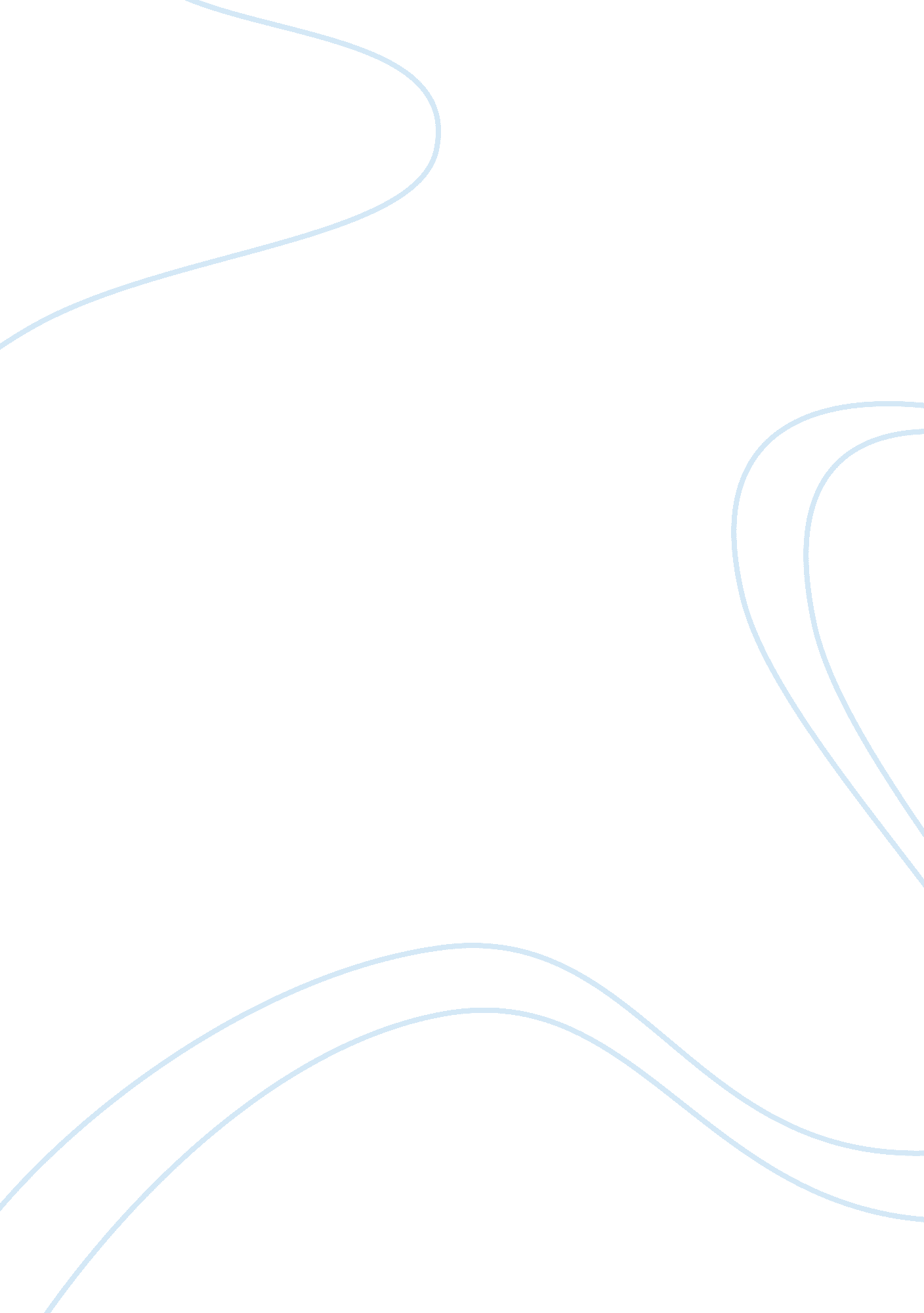 Critique a professional nursing organizationHealth & Medicine, Nursing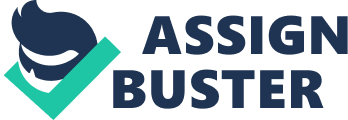 Professional Nursing Organization Critique Professional Nursing Organization Critique American Academy of Ambulatory Care Nursing Association is composed of professional nurses who generally identify ambulatory care practices mainly as a specialty that has been essential to the continuum of high quality accessible and cost-effective health care. Its members are committed to their professional development as well as the quality of patient care within an ambulatory care surrounding that seek to engage actively in a community composed of like-minded specialists. They also foster understanding as well as the appreciation mainly for the important role of registered professional nurses such as coordinators of patients, leaders as well as care providers in the ambulatory care setting. For the association to succeed in the current internet driven market the organization is imperative to have a dynamic website aimed at efficient and quick service of the members. 
The website for this association is designed to meet the client partners’ requirements and works continuously, thus optimizing the sites for the new trends and the emerging technologies like the responsive design. Such a website ensures the consistency with the mobile-focused approach to the technology. The entire team of the professionals has experience in the web site cycle where the department collaborates with the partners to create, maintain as well as market the site. Both members and the customers’ empowerment is done through a strong self-service opportunity, which connects to the database of the association in an attempt to offer real-time updates, and the pricing information. It also ensures the members remain engaged in the advanced social networking. The department in charge makes use of the advanced content management system, which mainly separates the content from the design that simplifies the process of adding new content and incorporates additional elements into the website. 
Reference 
American Academy of Ambulatory Care Nursing. (2015). Retrieved March 27, 2015, from https://aaacn. org/ 